ОТЧЕТУПРАВЛЯЮЩЕЙ ОРГАНИЗАЦИИ ООО «ЭНЕРГОПРОГРЕСС»О ВЫПОЛНЕНИИ ДОГОВОРА УПРАВЛЕНИЯ МНОГОКВАРТИРНЫМ ДОМОМ№ 61 по ул. Солидарности	ЗА ОТЧЕТНЫЙ ПЕРИОДс 01.01.2016 года по 31.12.2016 года.I. Общие сведения о многоквартирном домеII. Техническое состояние общего имущества многоквартирного домаIII. Отчет по затратам на содержание и текущий ремонт общего имущества жилого дома за 2016 г.IV. Отчет о движении денежных средств за отчетный периодГенеральный директор ООО «Энергопрогресс»  __________________   С. В. Данилович_______________________                                                                                                                                                          ЭП генеральный директор Данилович С.В., ООО «Энергопрогресс»Подробнее с отчетом управляющей организации ООО «Энергопрогресс» о выполнении договора управления многоквартирным домом в 2016 году Вы можете ознакомиться на сайте: http://energoprogress54.ru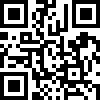 Приложение № 1ПЕРЕЧЕНЬобязательных работ и услугпо содержанию и ремонту общего имущества собственников помещений в многоквартирных домахпо ул. Солидарности 61в 2016 г.1.Адрес многоквартирного домаул. Солидарности 612.Год постройки19633.Год последнего капитального ремонтанет4.Количество этажей45.Количество подъездов46.Количество квартир647.Строительный объем12453м38.Площадь подвала806м29.Площадь жилых помещений2406,38м210.Уборочная площадь лестниц253м211.Уборочная площадь других помещений общего пользования806м212.Площадь земельного участка3500м2№ п/пНаименование конструктивных элементовОписание элемента(материал, конструкция)Техническое состояние1.Фундаментленточный сборныйТребуется ремонт отмостки – 130 м22.ЦокольштукатуркаТребуется ремонт продухов – 7 шт3.Капитальные (несущие) стены:Капитальные (несущие) стены:Капитальные (несущие) стены:3.1Наружныекирпичудовлетворительное3.2Внутренниекирпичудовлетворительное4.Балконыбетон, 36 шт.Требуется ремонт 10 шт.5.Перекрытияж/б плитыудовлетворительное6.Крыша, кровлярубероидная 919 м2, плоская с неорганизованным водостокомТребуется капитальный ремонт7.Места общего пользования:Места общего пользования:Места общего пользования:7.1Крыльца бетон, 4 шт.удовлетворительное7.2Лестницыбетонудовлетворительное7.3Полыбетонудовлетворительное7.4Окнадеревянные, 16 шт.удовлетворительное7.5Дверидеревянные, 4 шт.удовлетворительное7.5Двериметаллические, 4 шт.удовлетворительное8.Отделка:Отделка:Отделка:8.1Внутренняяизвестковая и масляная окраскаудовлетворительное8.2Наружнаянет10.Внутридомовые инженерные коммуникации:Внутридомовые инженерные коммуникации:Внутридомовые инженерные коммуникации:10.1Отоплениестальудовлетворительное10.2Горячее водоснабжениестальТребуется капитальный ремонт10.3Холодное водоснабжениестальТребуется капитальный ремонт10.4ВодоотведениечугунТребуется замена трубопроводов с фасонными частями – 6 м10.5ЭлектроснабжениеалюминийТребуется:установка энергосберегающих светильников – 24 шт;установка общедомового счетчика10.6ГазоснабжениестальудовлетворительноеПеречень работ и услугНачисления за отчетный периодПлановые удельные затраты, руб./м2Фактические затраты, подтвержденные актами выполненных работ (услуг) за отчетный период, руб.Разница (руб.)1. Работы и услуги по содержанию 1 002 450,77   32,56   1 200 141,14   - 197 690,37   2. Работы по текущему ремонту 218 593,38   7,10   240 631,77   - 22 038,39    ВСЕГО работ по содержанию и ремонту 1 221 044,15   39,66   1 440 772,91   - 219 728,76   Наименование статей доходов и расходовСодержание и текущий ремонт общего имущества (руб.)Содержание и текущий ремонт общего имущества (руб.) 1. Долг (-) или остаток (+) на начало года - 146305,47 2. Начислено 1 221 044,15    2.1. собственникам и нанимателям жилых помещений 1 221 044,15    3. Оплачено 799 353,99    3.1. собственниками и нанимателями жилых помещений (приватизированное жилье и договоры найма) 799 353,99    3.2. собственниками жилых помещений (Муниципалитет, МО РФ) 0,00 4. Выполнено работ (оказано услуг) всего  1 440 772,91    5. Остаток на конец отчетного года                                                                                         ("-" - перевыполнено работ ;     "+" - недовыполнено работ) - 366 034,23   с учетом остатка на начало периода 6. Задолженность на конец отчетного года 623 989,52   с учетом долга на начало периода 6.1.  переходящая задолженность 2015г. 202 299,36    6.2. собственников и нанимателей жилых помещений (приватизированное жилье и договоры найма) 123 802,71    6.3. собственников жилых помещений (Муниципалитет, МО РФ) 297 887,45    6.3.1. задолженность из-за разницы в тарифах 280 740,03    6.3.2. задолженность по незаселенным жилым помещениям 17 147,42   №п/пОбщая площадь помещений   (м2)Общая площадь помещений   (м2)2565,652565,65Отчет за 2016 годОтчет за 2016 год№п/п- площадь жилых помещений   (м2)- площадь жилых помещений   (м2)2565,652565,65Отчет за 2016 годОтчет за 2016 год№п/пПеречень обязательных работ и услугУсловия  выполнения  работ, оказания услугСтоимостьработ и услуг:Стоимостьработ и услуг:Стоимостьработ и услуг:Стоимостьработ и услуг:№п/пПеречень обязательных работ и услугУсловия  выполнения  работ, оказания услугВ год, руб.За 1 м2, руб. в месяцВ год, руб.За 1 м2, руб. в месяц1Техническое обслуживание внутридомового инженерного оборудования и конструктивных элементов зданийПроведение технических осмотров, профилактический ремонт и устранение незначительных неисправностей в системах отопления, водоснабжения, водоотведения, электроснабжения и конструктивных элементах здания. Ремонт, регулировка, наладка и испытание систем центрального отопления. Ремонт и консервация поливочных систем. Укрепление трубопроводов, мелкий ремонт изоляции, протирка и смена перегоревших лампочек и выключателей в помещениях общего пользования, лестничных клеток, чердаках, уличном освещении. Смена и восстановление разбитых стекол в помещениях общего пользования; ремонт и укрепление тамбурных дверей; проверка состояния и восстановление продухов в цоколях здания, очистка кровли от мусора, грязи, снега, сосулек и т.д.239836,967,79239836,967,792Санитарное содержание помещений общего пользованияСанитарное содержание помещений общего пользования153015,374,97153015,374,973Уборка земельного участка, входящего в состав общего имущества домаУборка земельного участка, входящего в состав общего имущества дома211204,316,86211204,316,864Внутридомовое газовое оборудование:39716,261,2939716,261,294.1- диагностическое обследование систем вентиляции в газифицированных домах2 раза в год19396,310,6319396,310,634.2- техническое обслуживание  ВДГО (по договору подряда)1 раз в год20319,950,6620319,950,665Дератизация  и дезинсекциядератизация - ежемесячно,  дезинсекция -2 раза в год7696,950,257696,950,256Вывоз и утилизация ТБО Ежедневно56341,671,8356341,671,837Вывоз и утилизация КГОПо мере необходимости35098,091,1435098,091,148Использование механизированной техники (автовышка, фронтальный погрузчик, МКСМ - многоцелевая коммунально-строительная машина ) Не менее 2-х раз в месяц 32327,191,0532327,191,059Услуги по эксплуатации и техническому обслуживанию узла учета холодного водоснабженияЕжемесячно17241,170,5617241,170,56ВСЕГО стоимость работ и услуг по содержанию общего имущества в МКДВСЕГО стоимость работ и услуг по содержанию общего имущества в МКДВСЕГО стоимость работ и услуг по содержанию общего имущества в МКД792477,9725,74792477,9725,7410Управление многоквартирным домомПланирование работ по текущему содержанию общего имущества многоквартирного дома, планирование финансовых и технических ресурсов; осуществление систематического контроля над качеством услуг, работ подрядчиков и за исполнением иных договорных обязательств; оплата работ и услуг подрядчиков в соответствии с заключенными договорами, взыскание задолженности по оплате ЖКУ, ведение тех.документации, работа с населением в т.ч. рассмотрение обращений и жалоб по качеству обслуживания и др.79124,652,5779124,652,5711Непредвиденный, в т.ч. аварийный ремонтПостоянно на системах водоснабжения, теплоснабжения, канализации, энергообеспечения130848,154,25328538,5210,67ВСЕГО стоимость работ и услуг по содержанию общего имущества в МКД, в том числе управление(в размере 10%)ВСЕГО стоимость работ и услуг по содержанию общего имущества в МКД, в том числе управление(в размере 10%)ВСЕГО стоимость работ и услуг по содержанию общего имущества в МКД, в том числе управление(в размере 10%)1002450,7732,561200141,1438,9812Текущий ремонтРемонт системы отопления 218593,387,10240631,777,82ВСЕГО стоимость работ текущего ремонта общего имущества МКДВСЕГО стоимость работ текущего ремонта общего имущества МКДВСЕГО стоимость работ текущего ремонта общего имущества МКД218593,387,10240631,777,82ВСЕГО стоимость работ и услуг по содержанию жилых помещений МКДВСЕГО стоимость работ и услуг по содержанию жилых помещений МКДВСЕГО стоимость работ и услуг по содержанию жилых помещений МКД1221044,1539,661440772,9146,80